好樂笛                                        校名：高雄市鳳山區中山國小                                        指導老師：施政嘉、林俐妙、鄧正辰、張達昇壹、旨趣（目的）：培養學生想像力，吸管及竹筷不是只能丢進回收箱與垃圾桶。培養學生動手做的能力，利用隨手可得的材料製造有趣的童玩。培養學生做環保的習慣，環保不但可以救地球，也可以很好玩。藉由吸管直笛的製作與操作，了解空氣柱長短與音調高低的關係。貳、主要材料：粗細吸管、竹筷、棉花、氣球。叁、製作與活動過程：    一、吸管直笛的製作     （一）伸縮吸管直笛使用材料：粗吸管一支，小棉球，竹筷子一支。伸縮棒做法：先將適量小棉球延展攤平，纏繞竹筷子粗頭端，將棉花用水沾濕後，再將包裹棉花那頭的竹筷子插入吸管。濕棉花一定要比吸管管徑大，用旋轉的方式慢慢將竹筷子插入吸管內，如此竹筷子才能不留空隙的堵住吸管，吹奏時空氣就不會從吸管底流出。可以將面紙剪成適當寬度，用來替代棉花，纏繞竹筷子粗頭端，亦有相同效果。操作方法：將伸縮棒放入粗吸管中，藉由移動伸縮棒改變空氣柱的長短而吹出不同高低的聲音。吹奏時，吸管要緊貼下嘴唇，與嘴巴呈垂直角度，藉由下嘴唇內縮，上嘴唇外伸，垂直向下吹出空氣至吸管內而產生聲音。  （二）波霸笛使用材料：粗吸管一支，細吸管一支，小棉球，竹筷子一支。在粗吸管口布下2公分處剪出一個邊長約0.5公分的正方形洞口剪一段約5公分的細吸管，一端稍微壓扁，將吸管扁端對準貼齊粗吸管洞口，並用膠帶固定。伸縮棒做法：如伸縮吸管直笛操作方法：將伸縮棒放入粗吸管中，藉由移動伸縮棒改變空氣柱的長短而吹出不同高低的聲音。將細吸管貼在粗吸管口的時候，不要壓得太扁。 粗吸管吹口的洞，要比細吸管略大，如果洞太小或太大，會不容易吹出聲音。將細吸管貼在粗吸管口的時候，需先測試能穩定吹出聲音再固定。調整細吸管出氣的角度與開口大小，以得到乾淨明亮的聲音。（三）汽球吸管直笛(鳥笛)使用材料：粗吸管一支，氣球一個，橡皮筋一條。將氣球套在粗吸管一端，用橡皮筋綁牢確保不會漏水。從吸管口加入適當的水至氣球內。操作方法：擠壓氣球，讓氣球內的水流入吸管中，藉由吸管內水位高低改變空氣柱的長短而吹出不同高低的聲音。     (四)笛子音階的製作       1. 透過音階App在笛子上來製作do re mi fa so la ti(si) do等唱名。       2. 將笛子吹出聲音，並對應到各個音階位置，用簽字筆標出唱名。       3. 試著吹奏出一首歌曲。肆、科學原理：1. 聲音是由物體振動而產生的，像是簧片、鋼絲或琴絃振動都能發出聲音。同樣道理液體和氣體經過振動，也能發出聲音。  2.吹笛子的時候，是透過振動吸管內的空氣發出聲音，也就是振動空氣柱發出聲音，當空氣柱長度越短時，所需振動的空氣越少，所以速度越快，所發出的聲音越高。反之，當空氣柱長度越長時，所需振動的空氣越多，所以速度越慢，所發出的聲音越低。伍、照片檔案陸、參考資料來源1.國小五年級自然課本2.國立科學工藝博物館科學學習中心 波霸笛https://www.youtube.com/watch?v=1UvLftBBo2w3.調音App：Pano Tuner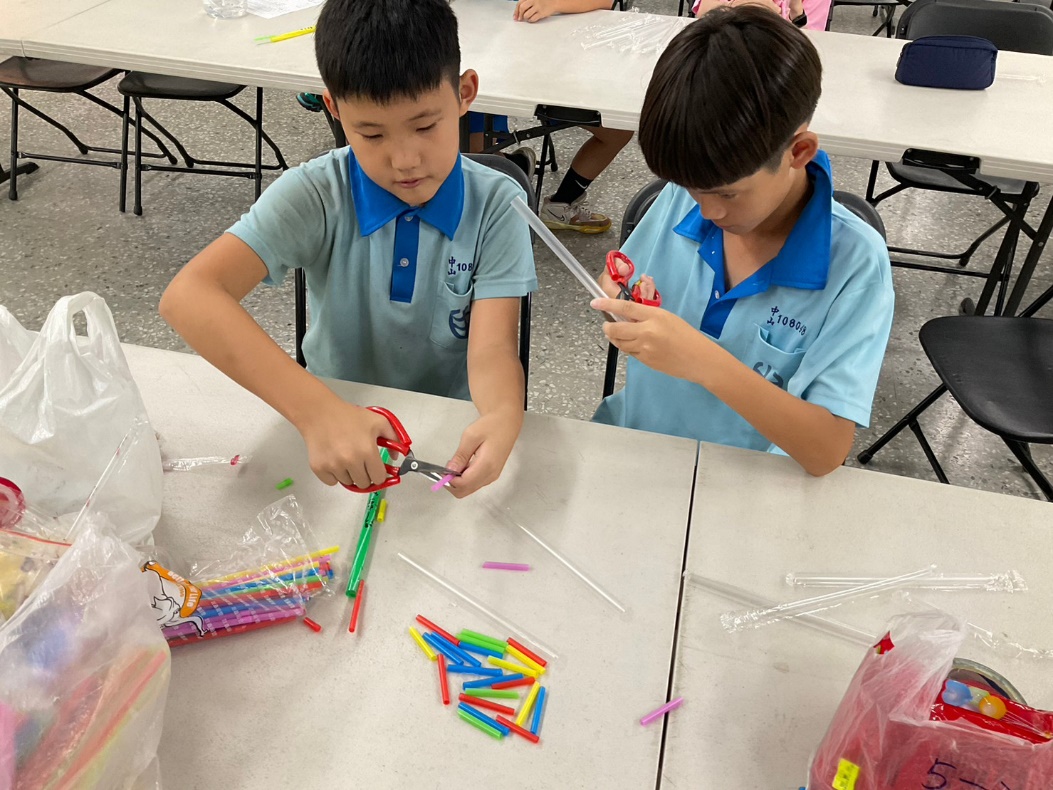 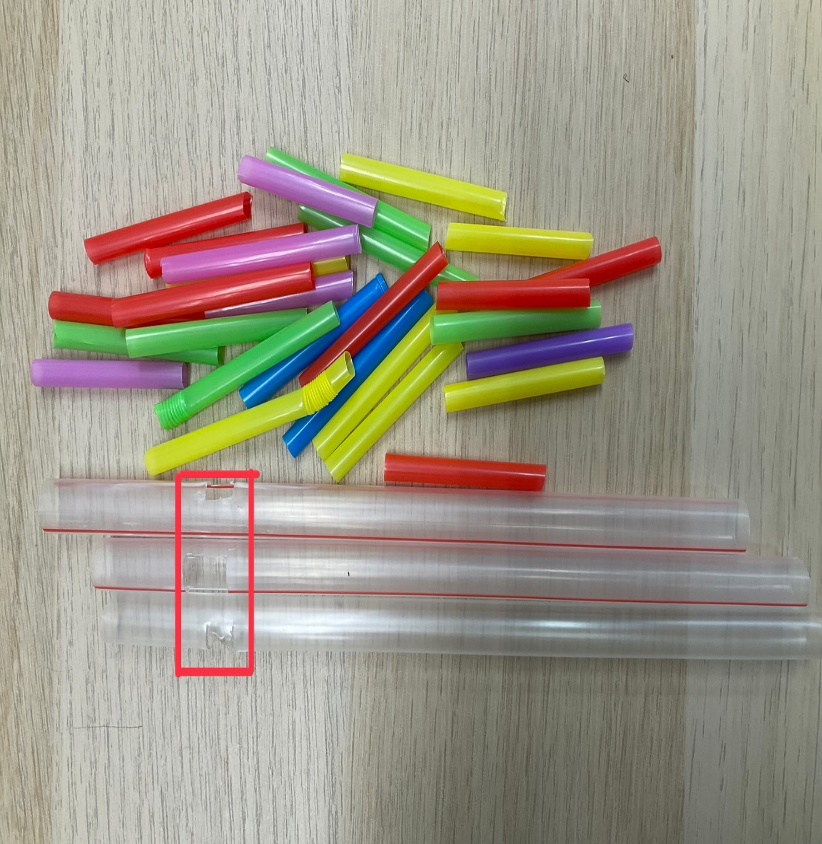 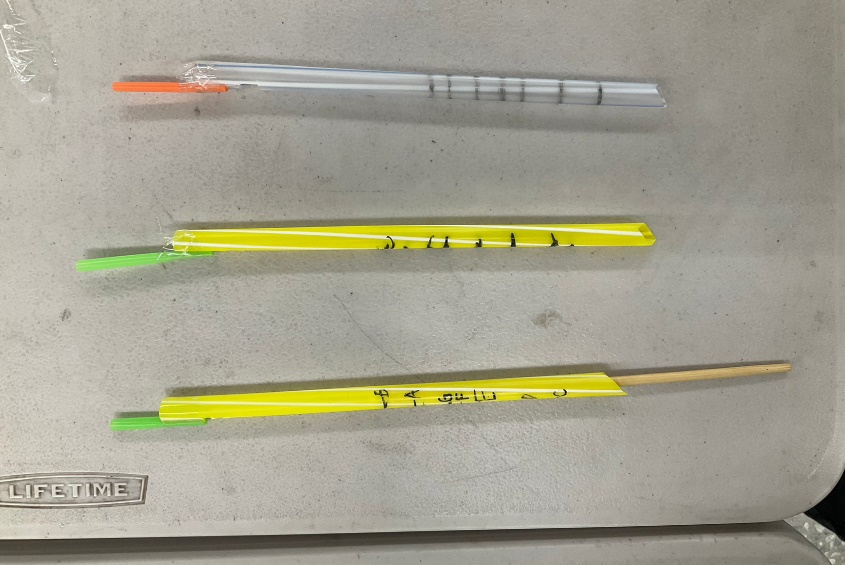 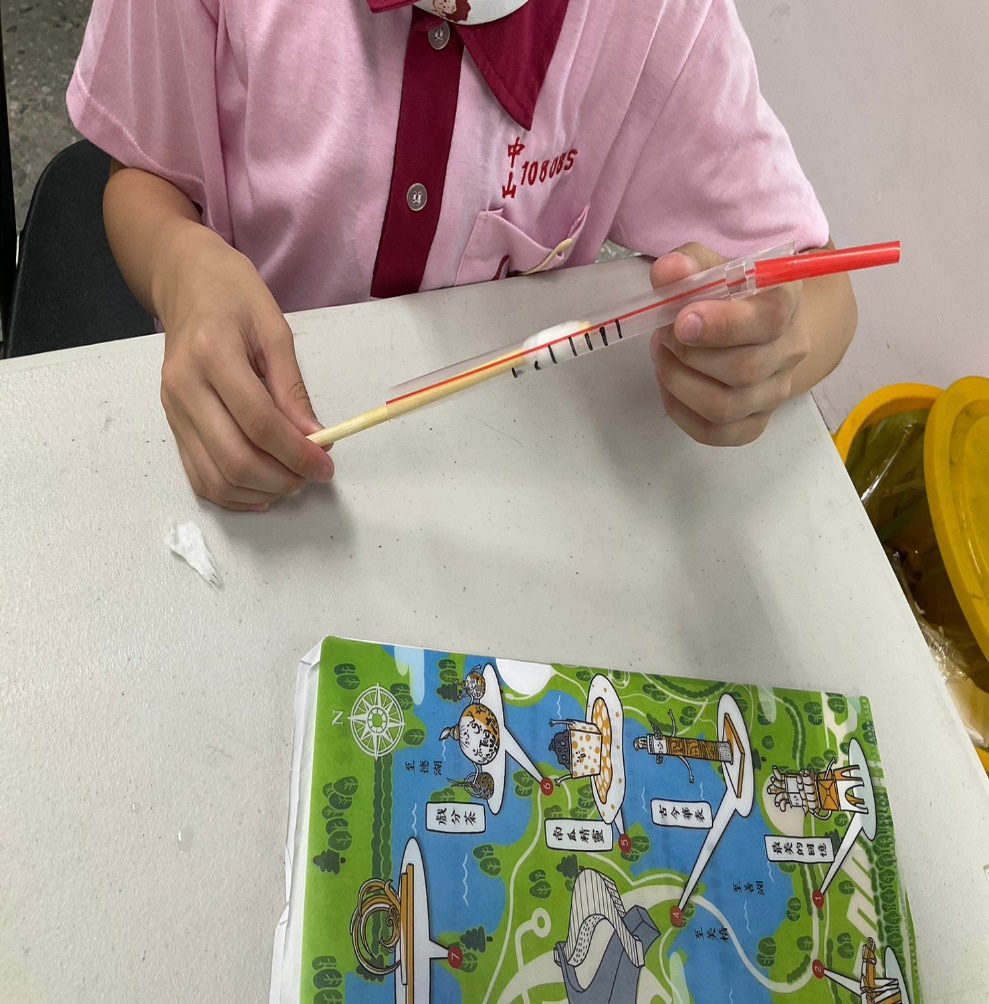 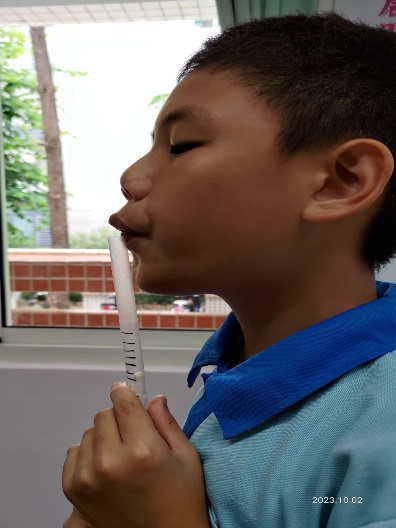 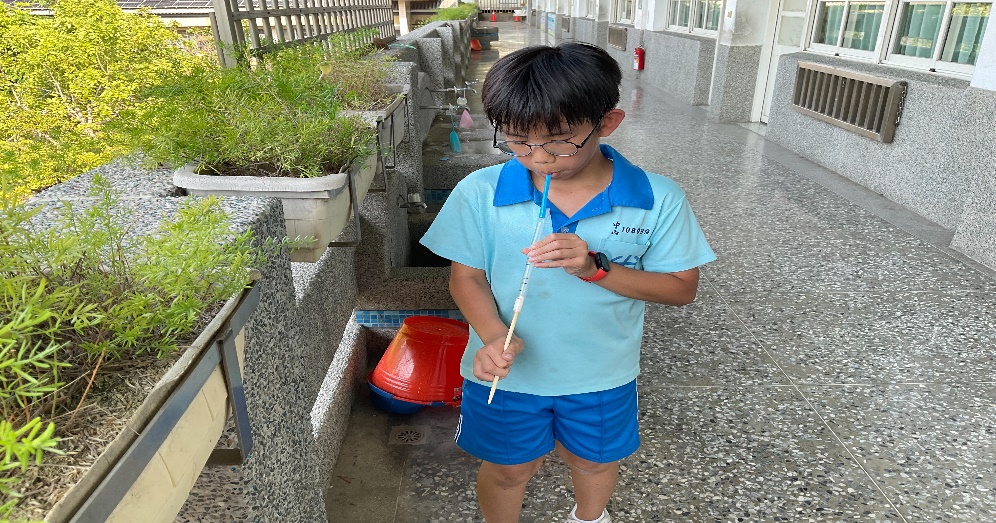 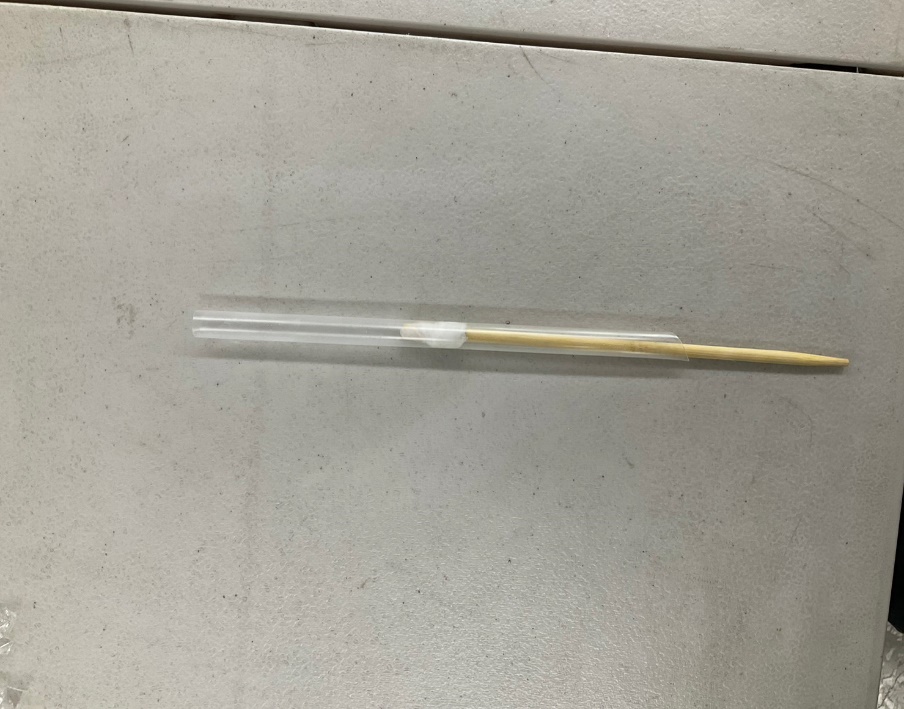 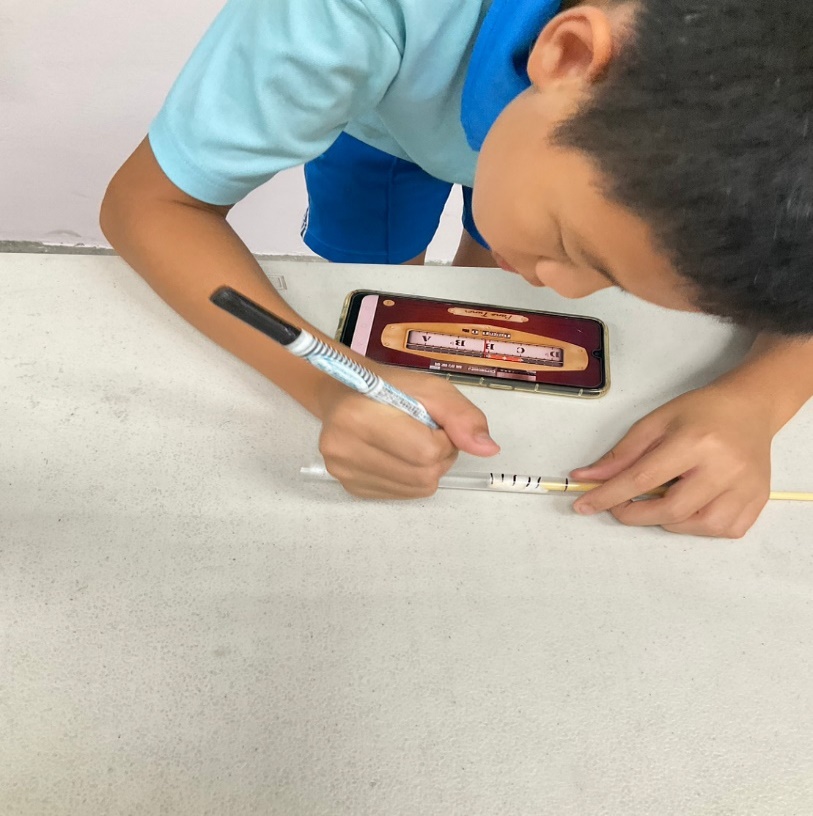 